NAGYKOVÁCSI NAGYKÖZSÉG ÖNKORMÁNYZATEGÉSZSÉGÜGYI ÉS SZOCIÁLIS BIZOTTSÁGELNÖKEMEGHÍVÓ Nagykovácsi Nagyközség ÖnkormányzatánakEgészségügyi és szociális bizottság  üléséreAz ülés helye: 		Öregiskola Közösségi Ház és KönyvtárIdőpontja: 		2018. május 22. (kedd) 17 óra Napirend:Nagykovácsi Nagyközség Önkormányzatának a 2017. évben megvalósult gyermekjóléti és gyermekvédelmi feladatainak ellátásáról szóló átfogó értékelés E – 64Előterjesztő: Papp István jegyzőElőadó: Grégerné Papp Ildikó osztályvezetőTárgyalja: EÜBDöntés Nagykovácsi Nagyközség Helyi Esélyegyenlőségi Programjáról E – 65Előterjesztő: Kiszelné Mohos Katalin polgármesterElőadó: Grégerné Papp Ildikó osztályvezetőTárgyalja: EÜBNagykovácsi, 2018. május 17.Dr. Szabó András s.k.             elnök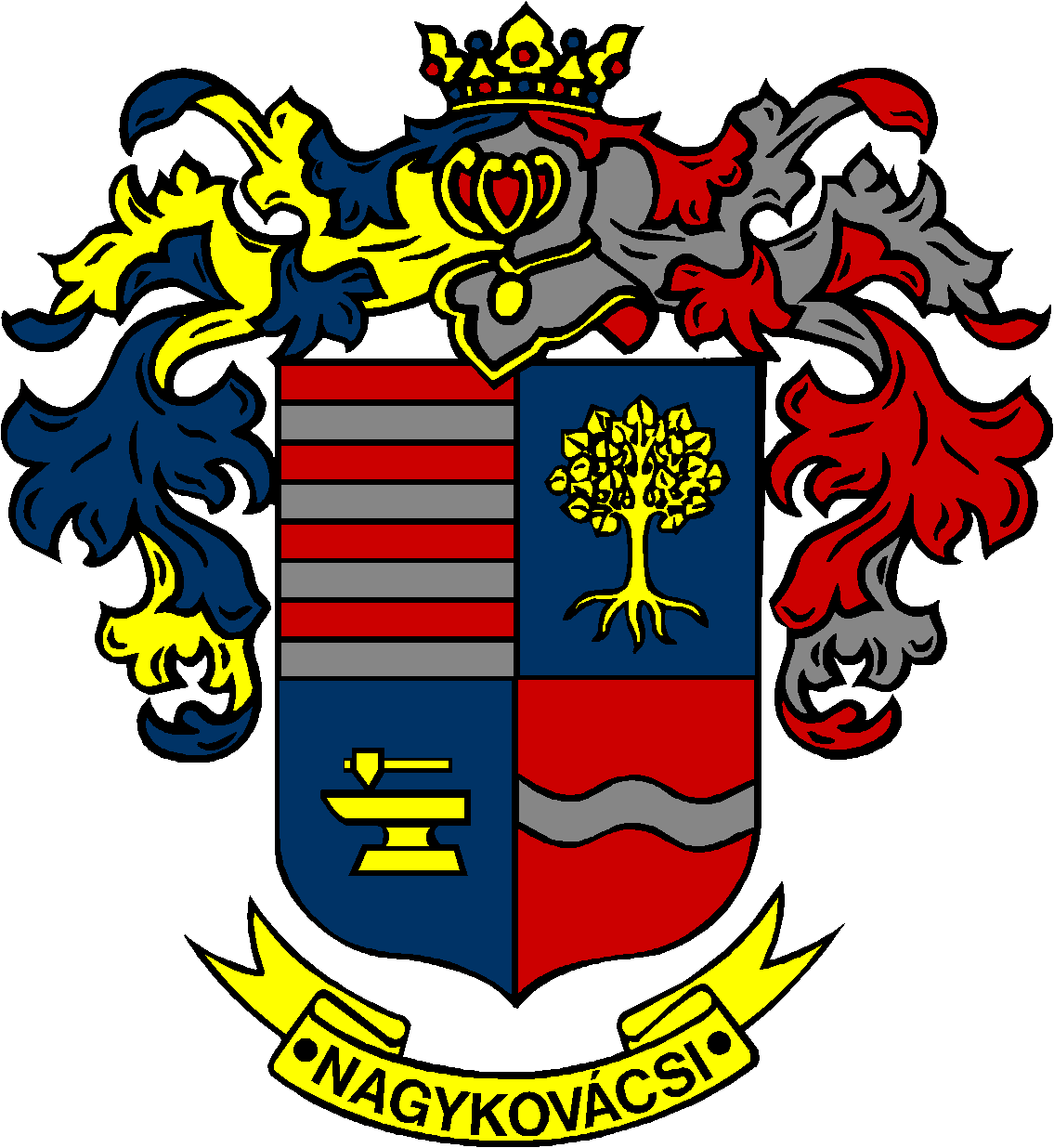 